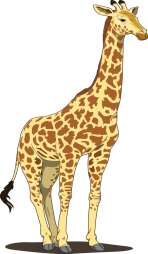 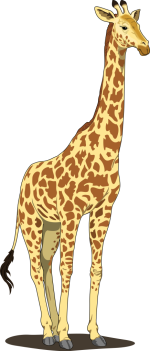 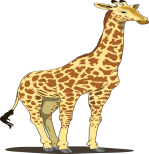    Taller							  Shorter                                         Same size